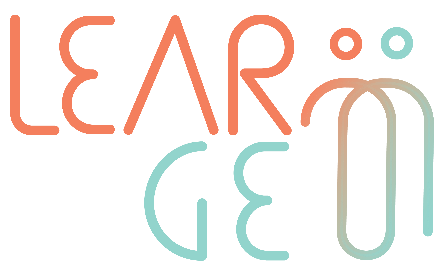 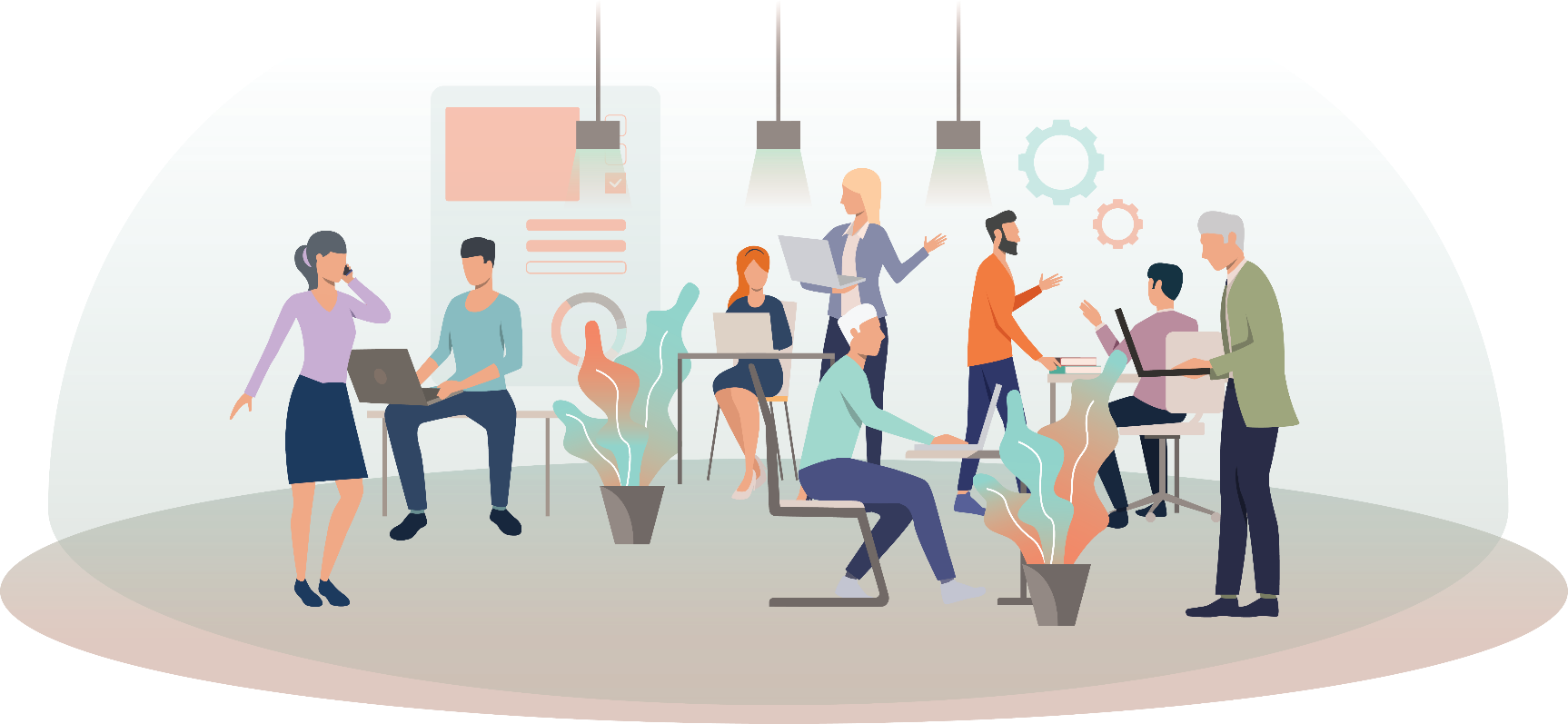 Seis formas simples de fazer uma boa impressão, baseado no livro de Dale Carnaghie “Como ganhar amigos e influenciar as pessoas”.Interessar-se genuinamente por outras pessoas. “Pode fazer mais amigos em dois meses por estar interessado nos mesmos, do que em dois anos por fazê-los se interessarem por você.” A única forma de fazer amizades duradouras e de qualidade é aprender a interessar-se genuinamente por essas pessoas.Sorrir. A felicidade não depende de circunstâncias externas, mas sim de atitudes internas. Além disso, quando sorri parece mais convidativo, amigável e aberto.Repetir pelo menos duas a três vezes o nome da outra pessoa. Lembre-se que o nome de uma pessoa é, para essa pessoa, o som mais doce e importante em qualquer língua. Podemos fazer com que as pessoas se sintam extremamente valorizadas e importantes, lembrando-se do seu nome.Ser um bom ouvinte. Encoraje os outros a falar de si mesmos. A maneira mais fácil de se tornar um bom conversador é tornar-se um bom ouvinte. Muitas vezes, as pessoas não querem ouvir um conselho ou opiniões; querem somente alguém que as escute.Falar do interesse da outra pessoa. Se falarmos com as pessoas sobre aquilo em que estão interessadas, sentir-se-ão valorizadas e irão retribuir.Fazer a outra pessoa sentir-se importante. Faça-o com sinceridade. A regra de ouro é tratar as outras pessoas como nós gostaríamos de ser tratados. Gostamos de nos sentir importantes, assim como todas as outras pessoas.